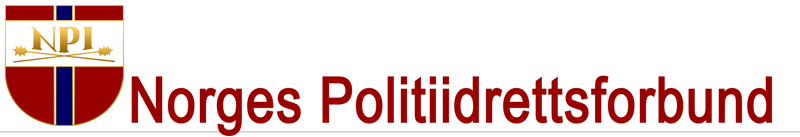 REFERAT FRA PM I VOLLEYBALL   3 - 4 april 2024 FørdeUnder forrige PM hvor arrangøren var Hallingdal politiidrettslag, meldte Sogn og Fjordane politiidrettslag på banketten, at de ønsket å arrangere neste års  Politimesterskap i volleyball.  Som sagt så gjort, og etter en liten drøfting i NPI ble det besluttet å gi Sogn og Fjordane muligheten.  Noen år uten gull, hadde gjort sogningene sultne på nye trofeer.  Mesterskapet gjennomført i den gode gamle hallen, Førdehuset,  for øvrig en hall med lange volleyballtradisjoner og et godt forebyggende gulv med god svikt. Stede for overnatting og bankett var Scandic Sunnfjord Hotel.Dag 1 Dame & Herre. erreHerreDet ble meldt på 6 damelag, 8 herrelag og 12 mixlag, en svært god deltagelse, med Tromsø/ Nord  som  nordligste deltaker. Det var de gledelig å se at det i år kom lag lag fra både Buskerud, Romerike og PHS. Ellers stilte de distriktene  Sogn og Fjordane , Agder, Opil, Øst Vest,  Bergen og  Hina Pina. Kampene og finalene i dame og herreklassen ble spilt onsdag, dag 1, og mixkampene med finaler ble spilt torsdag, dag 2.Alle kamper ble spilt med 2 sett til 25 poeng, hvor kampen kunne ende uavgjort 1-1. Da ble det ev. poengtelling mht. plassering i gruppen.  Alle finalekamper, semi, bronse og finale ble spilt som 3 setts kamper. Innledningsvis startet kampene på 5 poeng, men etter hvert fra O poeng da de fleste kamper lå før tidskjema. NPI var representert på arrangementet v/grenleder Bjørn Inge Espeland.DAG 1Mandag 26. september ble det spilt 28 kamper, samtidig som tidskjema ble holdt. En god prestasjon og god avvikling av arrangør, men og honnør til de lag og dommere som gjorde dette mulig. Åpningen av mesterskapet ble gjort av GDE leder ved Førde politistasjon og arrangør v/ Jan Egil Tvinde. DameNord Norge stilte med godt lag med flere gode spillere som utmerket seg positivt. Finalen ble spilt mellom PHS og Nord Norge, hvor sistnevnte dro i land seieren.  3 plassen gikk til Sogn & Fjordane.Nord NorgePHSSogn og Fjordane Turneringen var en svært god øvelse og trening før damene skal ut i EPM kvalik i midten av april 2024.Herre Allerede i de innledende kampene viste flere lag seg som potensielle finalister.  Sogn og Fjordane, PHS , Agder og  Bergen var solide. Flere nye enkeltspillere ble lagt merke til, mht. både teknikk og kraft.   Semifinalene gikk mellom Agder -PHS, og Opil-Sogn & Fjordane.  Det ble spilt mange tette kamper i sluttspillet.  Sogn & FjordanePHSAgderDag 1 ble avsluttet med bankett, med mye god mat og drikke og hyggelig sosialt samkvemBankettBanketten ble holdt på hotell Scandic Sunnfjord, med god mat  og egen DJ samt underholdning fra arrangør ,  og utdeling av medaljer og  MVP i dame og herreklassen.Lisbeth Woie på Nord Norge , og Rognald Dvergsdal på Sogn & Fjordane fikk begge en velfortjent MVP pris. DAG 2MixMixlagene speilet i stor grad sin respektive herre og damelag, hvor det også her ble mange jevne kamper, 27 stk.  i alt. Finalen endte med seier til Nord Norge over Opil, i en svært jevn kamp med settsifre godt over 25 poeng til hvert av lagene. For første gang i PM sin historie vant et mix lag med 4 jenter og 2 gutter. En meget god prestasjon.  Nord NorgeOpilSogn & FjordaneBeste mix spiller ble Malene SivertsenOppsummeringDet var en god blanding av nye og gamle spillere i mesterskapet, noe NPI setter svært stor pris på.  Det var og gledelig å se flere etablerte rutinerte PM deltagere som også viste seg  i god form på flere av lagene. En stor takk til Elin Tennefoss og Sogn & Fjordane politiidrettslag som gjennomførte et flott mesterskap. Takk for denne gangen og på gjensyn i neste PM 2025 Det er ikke kommet inn forslag til neste års arrangør pr. dd.Bjørn Inge EspelandReferent og grenleder volleyball NPI	